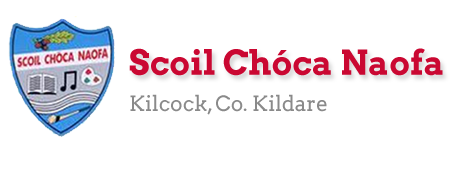 Dear 4th Class,I hope you and your family are keeping well and that you have been enjoying this beautiful weather. Here is some work for you to complete this week. Try your best and don’t worry if you don’t get it all finished. Thank you for sending me emails of the work you are proudest of. I was so impressed and I’m so happy to see that you are trying your best to keep up with your school work at home. Please continue to send your work to mstierney@scoilchoca.ie Stay safe, Ms. Tierney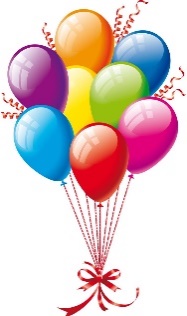 Wishing a belated Happy Birthday to the following children: Luella Chell (10th April), Maureen Halewood (22nd March) and Sophie Creusat (20th March)We will all sing happy birthday to the girls as we wash our hands at home.Work for Ms. Tierney’s 4th Class: Monday 27/04/20 – Friday 01/05/20Useful websites for this week:Maths: https://www.mathletics.com/uk/Maths: Tables revision games- https://www.topmarks.co.uk/maths-games/7-11-years/multiplication-and-divisionGaeilge: Can an t-amhrán/sing the song: https://www.youtube.com/watch?v=CNlpY-x0wDAPE: Joe Wicks’ Live Daily PE workouts: https://www.youtube.com/ General: Twinkl: Worksheets/Powerpoints available: Free access if you use code CVDTWINKLHELPSRTE’s Home School Hub. If you miss it, you might be able to watch it back on RTE Player. https://www.rte.ie/player/English Resources:Gaeilge Resources:MondayScavenger Hunt: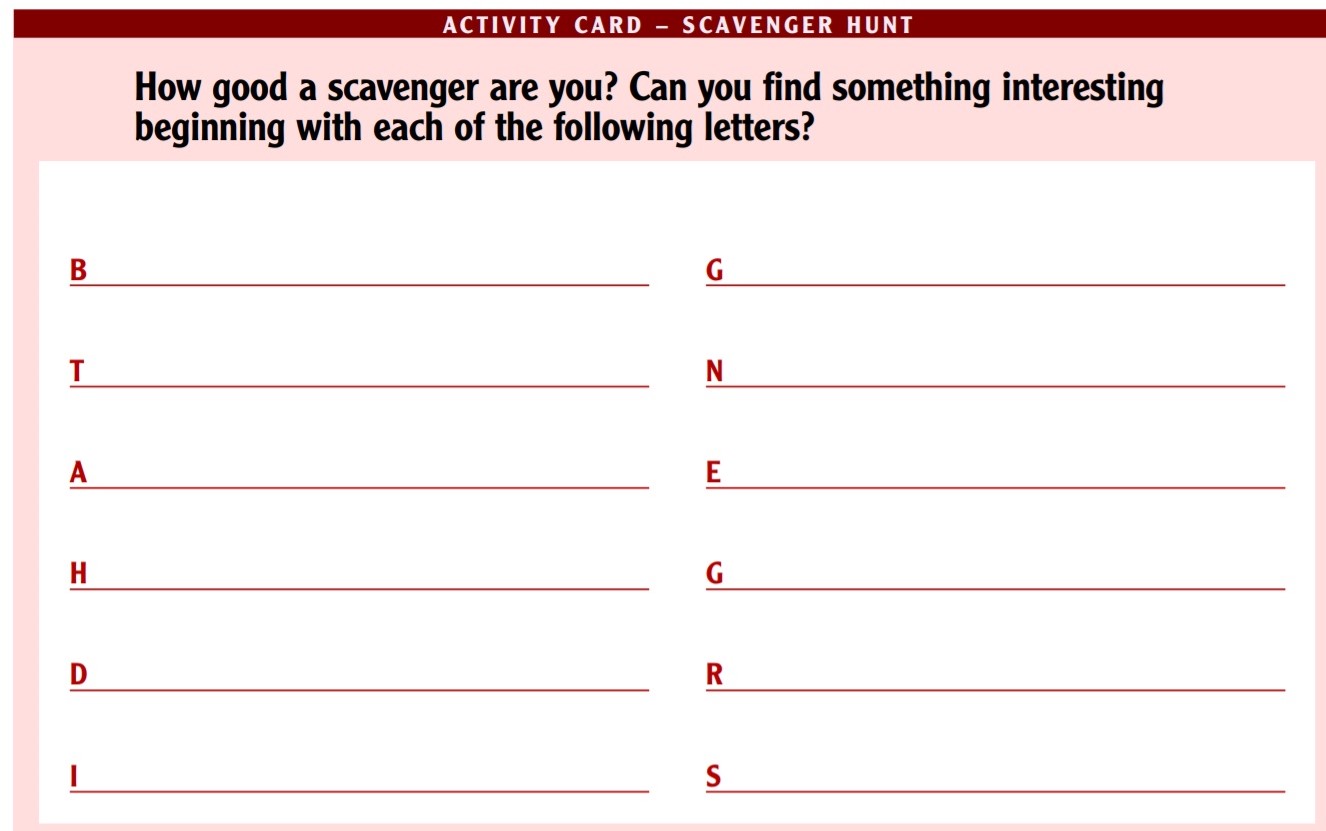 TuesdayMinibeast/Leaf Hunt: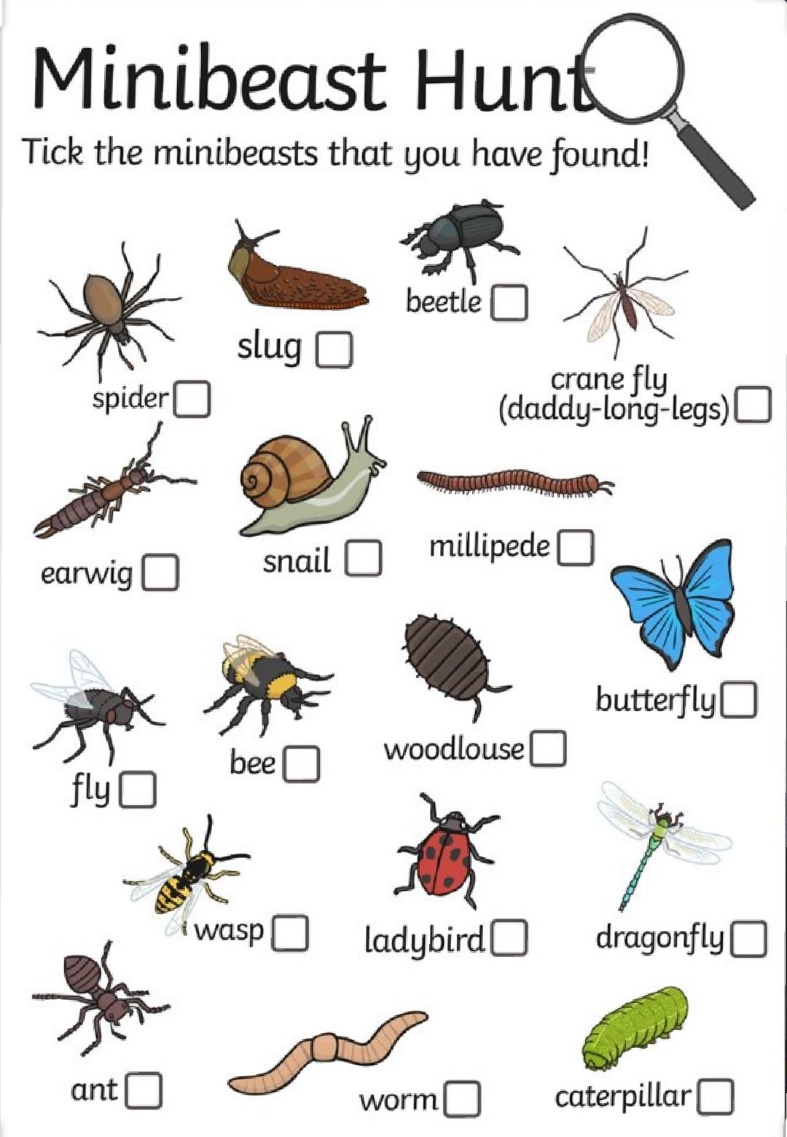 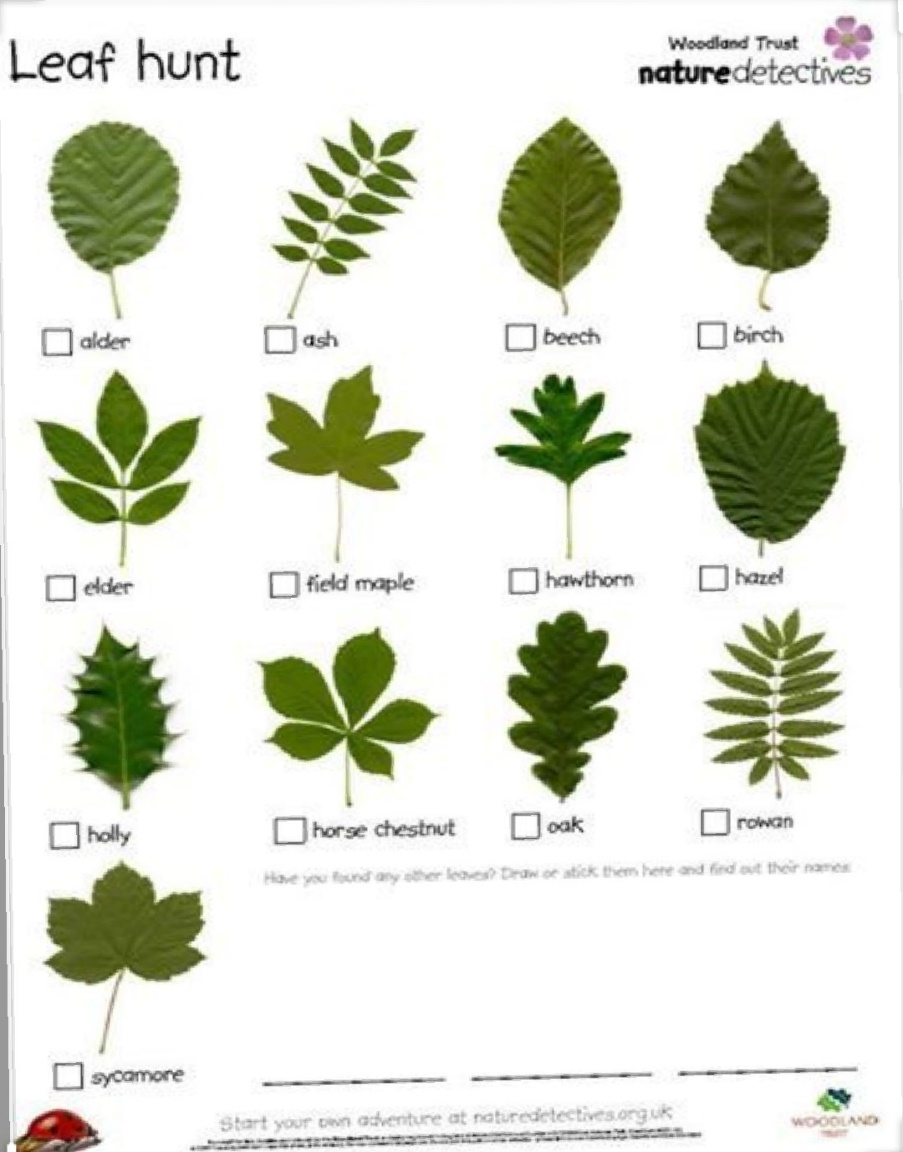 WednesdayWednesdayAdjective hunt: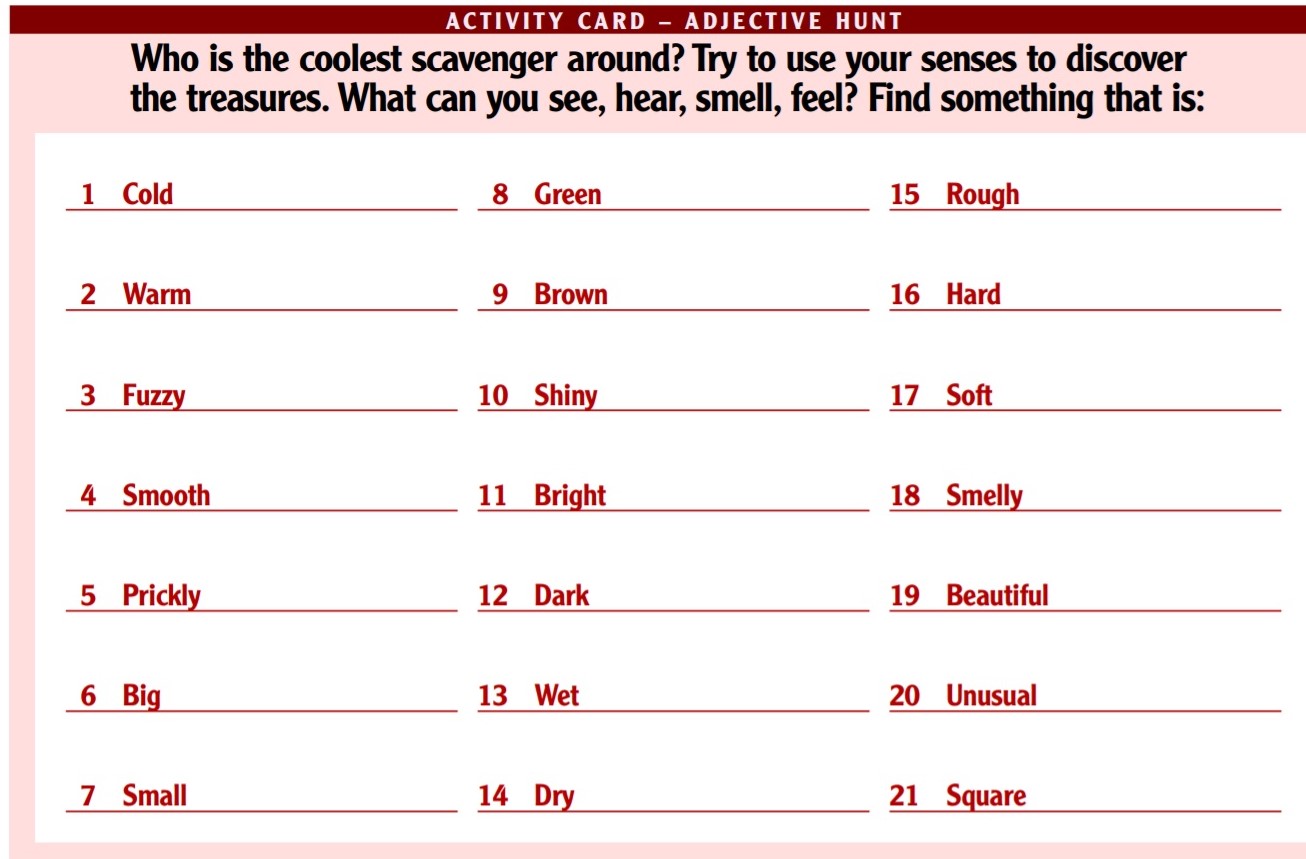 ThursdayArt Examples: 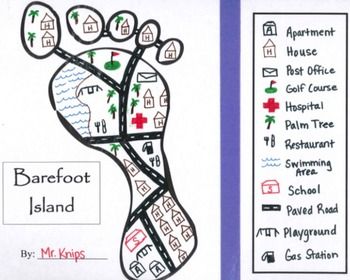 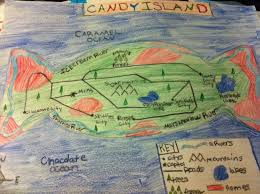 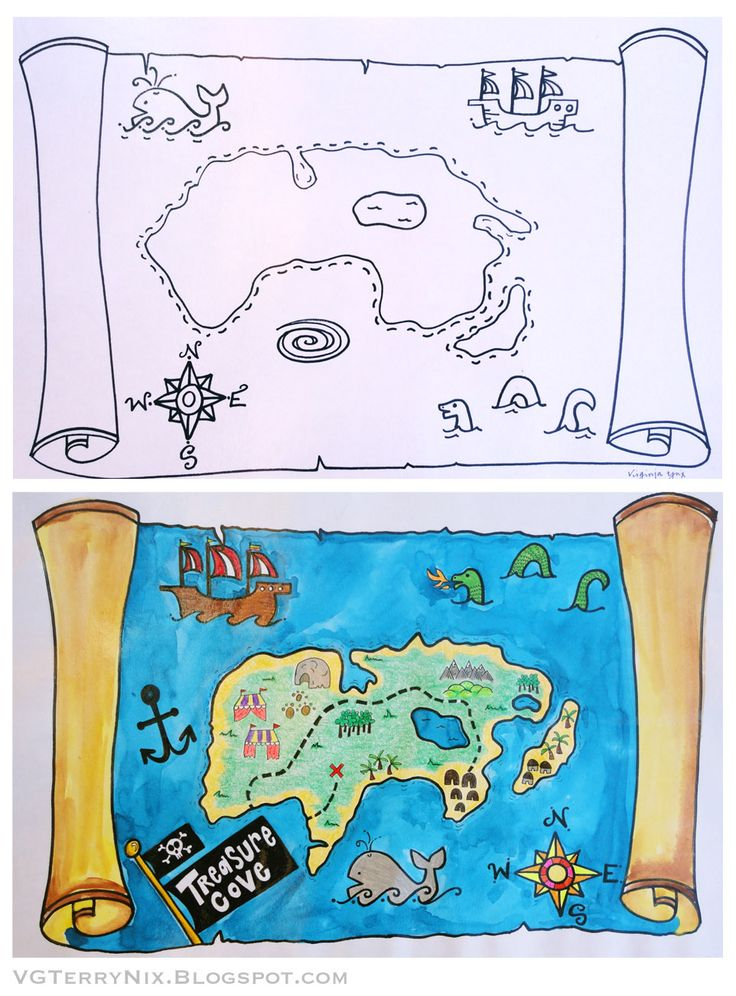 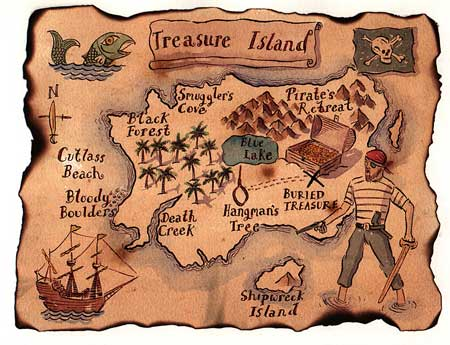 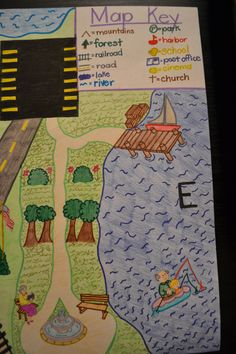 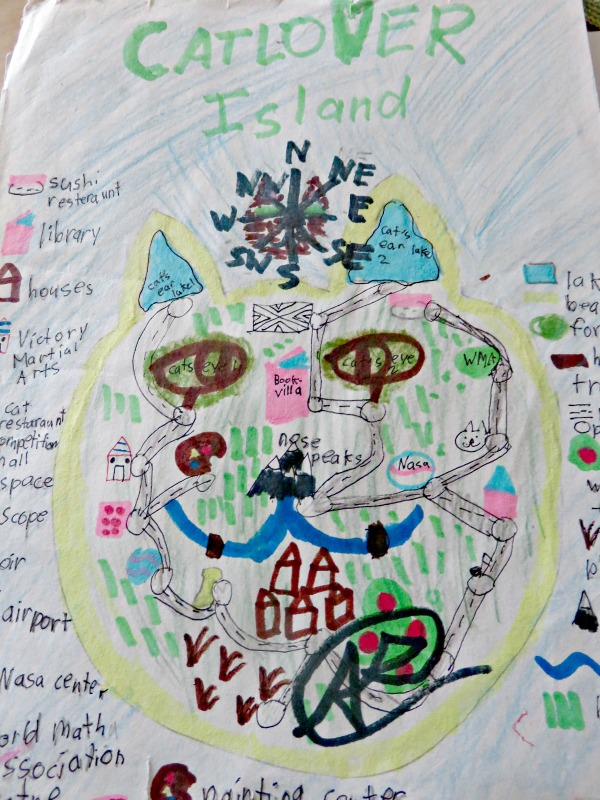 FridayMaths Trail: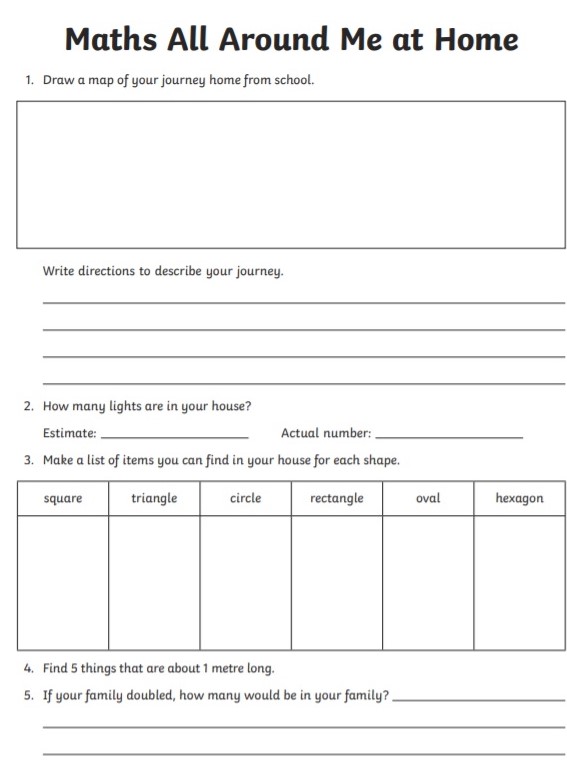 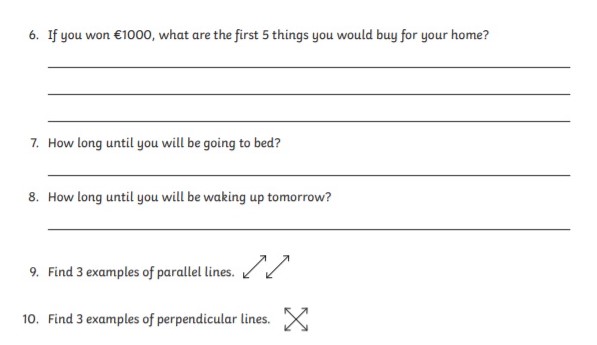 Religion: May Altar Ideas1.Find a spot.If you can see it when you’re in the middle of your flurried activities, maybe it will bring calm to you. Then again, maybe you’d prefer to set it up as something that’s more of a destination. You decide.2. Make it special.If you have a statue of Mary, however large or small, make sure it’s part of your spot. Mary’s colour is blue. A special cloth underneath—a pretty napkin or a doily, for example—and a vase or two (or even just a fancy glass), and you are ready to go!3. Involve your whole family.Someone has the task of keeping the vase filled with nice flowers. Someone could be inspired to include some artwork or maybe even a toy or two.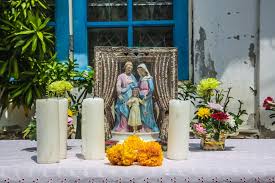 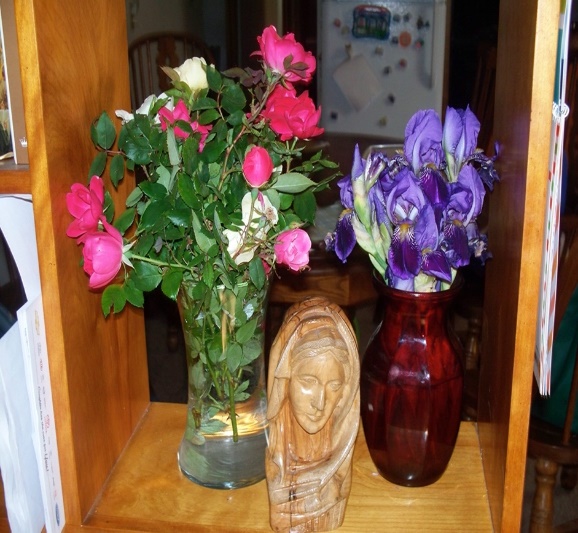 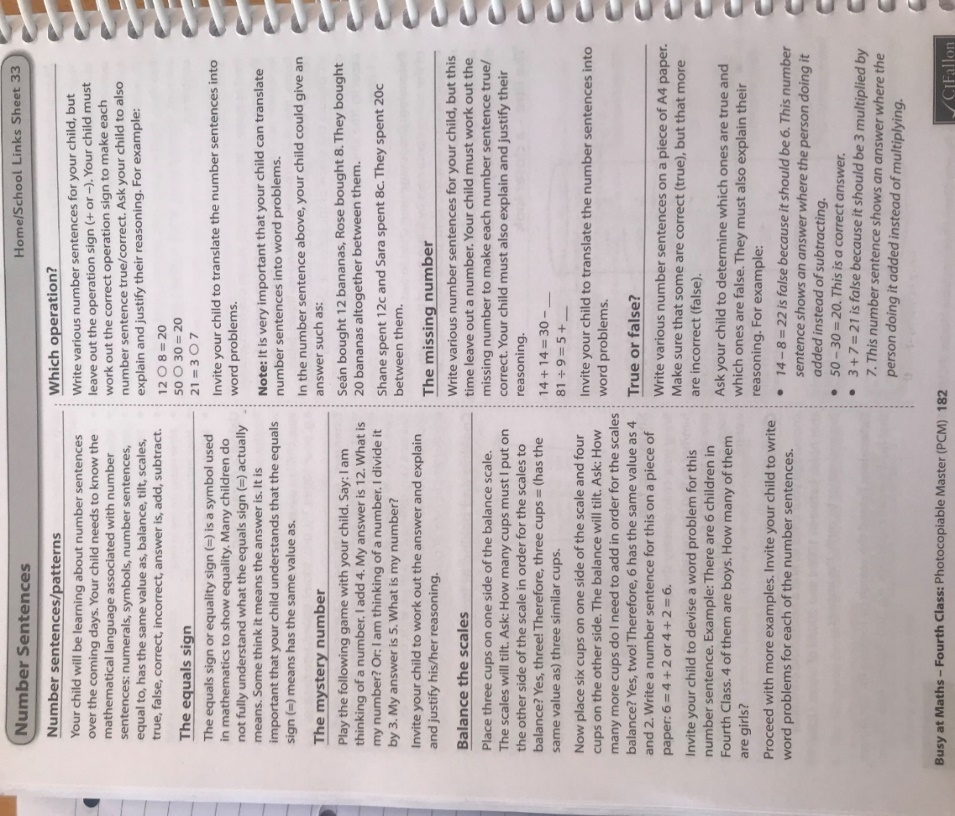 Teacher: Ms. HeffernanNote:  SEN teachers have added work on to the teachers’ plan. Children can decide to do this work instead of something the teacher has assigned. It is not extra work. Also, we would be delighted if you could email on a picture of something that your child has done and is proud of so we can see their lovely work again! Contact SEN Teacher: msheffernan@scoilchoca.ieMondayEnglish: Read at Home pg 105Read Chapter 13 in your novel ‘The Boy in the Dress.’Using speech bubbles, draw a conversation between any two characters from the story. Practise saying some tricky tongue twisters (2 per day)Diary entry (optional)Maths:Maths Matters pg 136 Mathletics activities Count up and down in multiples 2-20, 3-30, 4-40 Irish:Léigh Scuab Fiacal Danny (1pg)Can an t-amhrán/Sing the song: Téir Abhaile RiúWatch Cúla4 ar Scoil on TG4 at 10 a.m.Imir cluichí ar Duolingo/Play games on DuolingoP.E: PE with Joe Wicks on YouTubeOther: Science/Nature: Living ThingsScavenger hunt (see below for details)TuesdayEnglish:Read at Home pg 106Read Chapter 14 in your novel ‘The Boy in the Dress.’Imagine a genie lands in the middle of the story and grants one of the characters 3 wishes. What would they wish for and why? Write 3 wishes.Practise saying some tricky tongue twisters (2 per day)Diary entry (optional)Maths:Maths Matters pg 137Mathletics Activties Count up and down in multiples from 5-50, 6-60 Irish: Léigh Scuab Fiacal Danny (1pg)Can an t-amhrán/Sing the song: Téir Abhaile RiúWatch Cúla4 ar scoil on TG4 at 10 a.m.Imir cluichí ar Duolingo/Play games on DuolingoP.E: PE with Joe Wicks on YouTubeOther:Science/Nature: Living Things Minibeasts hunt and leaf hunt: Go explore outside and see if you can find any minibeasts/leaves (See below for details)WednesdayEnglish:Read at Home pg 107Read Chapter 15 in your novel ‘The Boy in the Dress.’Write a short letter to the author of the book and explain to them how you feel about the book.Practise saying some tricky tongue twisters (2 per day)Diary entry (optional)Maths:Maths Matters pg 138Mathletics Activties Count up and down in multiplies from 7-70, 8-80 Irish:Léigh Scuab Fiacal Danny (1pg)Can an t-amhrán/Sing the song: Téir Abhaile RiúWatch Cúla4 ar scoil on TG4 at 10 a.m.Imir cluichí ar Duolingo/Play games on DuolingoP.E: PE with Joe Wicks on YoutubeOther: Science/Nature: Living ThingsAdjective hunt (see below for details)ThursdayEnglish: Read at Home pg 108Read Chapter 16 in your novel ‘The Boy in the Dress.’Write a short acrostic poem about the main character ‘Denis.’Practise saying some tricky tongue twisters (2 per day)Diary entry (optional)Maths:Maths Matters pg 139Mathletics Activities Count up and down in multiples from 9-90, 10-100Irish:Léigh Scuab Fiacal Danny (1pg)Can an t-amhrán/Sing the song: Téir Abhaile RiúWatch Cúla4 ar scoil on TG4 at 10 a.m.Imir cluichí ar Duolingo/Play games on DuolingoP.E: PE with Joe Wicks on YouTubeOther: Art:Design your own treasure island. See below for examples.FridayEnglish: Read at Home pg 109Read Chapter 17 in your novel ‘The Boy in the Dress.’Chose a scene/event from the book and illustrate it.Practise saying some tricky tongue twisters (2 per day)Diary entry (optional)Maths:Maths trail: All around me at homeCount up and down in multiples from 11-110, 12-120Irish:Léigh Scuab Fiacal Danny (1pg)Can an t-amhrán/Sing the song: Téir Abhaile RiúWatch Cúla4 ar scoil on TG4 at 10 a.mImir cluichí ar Duolingo/Play games on DuolingoP.E: PE with Joe Wicks on YouTube Other: ReligionMay, the month of MaryCreate a May altar/nature table (see below for some ideas)LanguageTry these conversation starters about pets.https://rainbow3to6.cjfallon.ie/class/fourth/units/1/lesson/4/slide/2 https://rainbow3to6.cjfallon.ie/class/fourth/units/1/lesson/5/slide/1Or what about an online game of Articulate? You have to describe the word without saying it!https://rainbow3to6.cjfallon.ie/class/fourth/units/1/lesson/5/slide/3You could try some memory games like we play in school. Ask someone to call out 4 digits forwards or backwards and see if you can write them down.Keep reading! If anybody needs any more reading material, please let me know. If you’ve read or listened to a story, I’d love to hear what you thought about it.Send me an email to let me know how you’re getting on-I’d love to hear from you!